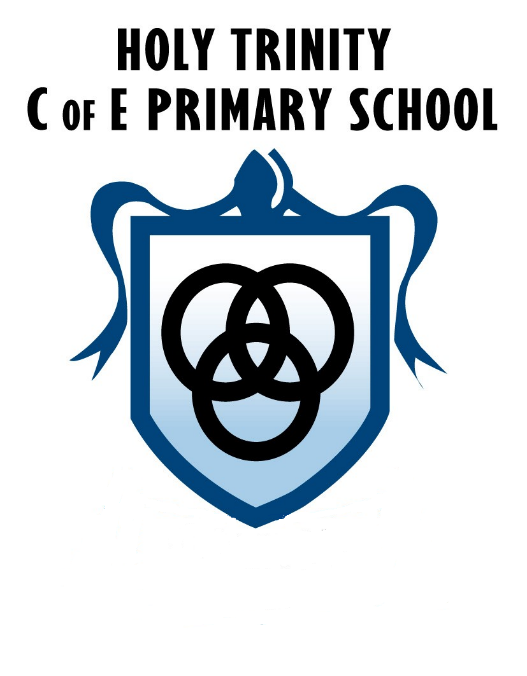 School Complaints PolicyAutumn 2019ContentsGeneral Principles										Complaining about the actions of a member of staff other than the Headteacher	Complaining about the actions of the Headteacher					The Review process										Annex 1 Investigation Procedure								Annex 2 Model Letters										1. General PrinciplesAt Holy Trinity VC CEP we understand that complaints may be justified and useful to the further development of our good practice. We will strive to use this procedure to improve our service to parents and pupils in the best interests of all members of the school. We will attempt to be open-minded and even-handed in our processing of complaints.An anonymous complaint will not be investigated under this procedure unless there are exceptional circumstances.To allow for a proper investigation, complaints should be brought to the attention of the school as soon as possible. Any matter raised more than 3 months after the event will not be considered, except in exceptional circumstances.Investigation of any complaint or review request will begin within 5 school days of receipt of the same, save in exceptional circumstances. The investigation will be completed as soon as reasonably practicable.  2. Complaining about the actions of a member of staff other than the Headteacher.2a) Informal StageThe complainant is normally expected to arrange to communicate directly with the member of staff concerned. This may be by letter, by telephone or in person by appointment. Many concerns can be resolved by simple clarification or the provision of information and it is anticipated that most complaints will be resolved by this informal stage. In the case of serious concerns, it may be appropriate to address them directly to the Headteacher or Deputy Headteacher. An unreasonable refusal to attempt an informal resolution may result in the procedure being terminated forthwith. 2b) Formal StageIf the complaint is not resolved at the informal stage the complainant must put the complaint in writing and pass it to the Headteacher or Deputy Headteacher, who will be responsible for its investigation. He or she may at this stage refer the complaint back to the informal stage; or if the complaint is felt to be malicious, then the complainant will be informed that their complaint will not be accepted and will not be investigated.The complainant should include details which might assist the investigation, such as names of potential witnesses, dates and times of events, and copies of relevant documents. In addition the Headteacher or Deputy Headteacher may meet with the complainant to clarify the complaint. (It may be appropriate to offer the complainant the opportunity to be accompanied by a friend at any such meeting)The Headteacher or Deputy Headteacher will collect such other evidence as he/she deems necessary. Where this involves an interview with a member of staff, who is the subject of the complaint, that member of staff may be accompanied by a friend or representative if they wish.The investigation will begin as soon as possible and when it has been concluded, the complainant, and the member of staff concerned, will be informed in writing of the outcome. This may be to the effect that:There is insufficient evidence to reach a conclusion, so the complaint cannot be upheldThe concern is not substantiated by the evidenceThe concern was substantiated in part or in full. Some details may then be given of action the school may be taking to review procedures but details of the investigation or of any disciplinary procedures will not be releasedThe matter has been fully investigated and that appropriate procedures are being followed, which are strictly confidential. [ e.g. where staff disciplinary procedures are being followed]The complainant will be told that consideration of their complaint by the Headteacher is now concluded. If the complainant is not satisfied with the manner in which the process has been followed, the complainant may request that the Governing Body review the process followed by the Headteacher or Deputy Headteacher in handling the complaint. Any such request must be made in writing within 2 weeks of receiving notice of the outcome from the Headteacher, and include a statement specifying any perceived failures to follow the procedure. The procedure described in Part 4 will be followed.If the complainant considers that the decision of the Headteacher is perverse, or that the Headteacher has acted unreasonably in considering the complaint, then the complainant may bring a complaint against the Headteacher under part 3 of this procedure. This will provide an opportunity for the evidence to support such a complaint to be investigated.3. Complaining about the actions of the Headteacher3a) Informal stageThe complainant is usually expected to arrange to speak directly with the Headteacher.In the case of serious concerns, it may be appropriate to raise them directly with the designated governor responsible for investigating complaints – Mrs Dot Thomson (Chair of Governors)Many concerns can be resolved by simple clarification or the provision of information. If the matter is not resolved and both parties agree, then a third party may be invited to act as a mediator at a further meeting. An unreasonable refusal to attempt an informal resolution may result in the informal procedure being terminated and the formal complaints process begun.3b) Formal StageIf the complaint is not resolved at the informal stage the complainant must put the complaint in writing and pass it to the designated governor responsible for investigating complaints who will determine which of the agreed procedures to invoke.He or she may at this stage refer the complaint back to the informal stage; or if the complaint is felt to be malicious, then the complainant will be informed that their complaint will not be accepted and will not be investigated.If it is determined that the complaint is “General”, the designated governor responsible for investigating complaints will arrange for its investigation.The complainant should include details which might assist the investigation, such as names of potential witnesses, dates and times of events, copies of relevant documents etc. In addition the complainant will be invited to meet with the designated governor responsible for investigating complaints to present oral evidence or to clarify the complaint. (It may be appropriate to offer the complainant the opportunity to be accompanied by a friend at any such meeting)The designated governor responsible for investigating complaints will collect such other evidence as is deemed necessary. This may include the interviewing of witnesses and others who may provide relevant information. The Headteacher will be provided with a copy of the complaint and any additional evidence presented by the complainant or collected by the designated governor responsible for investigating complaints. Once there has been an opportunity for the Headteacher to consider this, he/she will be invited to meet separately with the designated governor responsible for investigating complaints, in order to present written and oral evidence in response. The Headteacher may be accompanied at this meeting by a friend or representative. When the investigation has been concluded, the complainant and the Headteacher will be informed in writing of the outcome. The complainant will not be informed of any disciplinary/capability action. The complainant will be told that consideration of their complaint by the designated governor responsible for investigating complaints is now concluded. If the complainant is not satisfied with the manner in which the process has been followed, considers that the decision of the designated governor is perverse, or that the designated governor has acted unreasonably in considering the complaint, then the complainant may request that the Governing Body review the handling of the complaint. Any such request must be made in writing within 2 weeks of receiving notice of the outcome from the designated governor responsible for investigating complaints, and include a statement specifying any perceived failures.4. Review ProcessAny review of the process followed by the Headteacher, Deputy Headteacher or the governor responsible for investigating complaints shall be conducted by a panel of 3 members of the Governing Body, one of whom shall be the Chair of Governors.The review will normally be conducted through a consideration of written submissions, but reasonable requests to make oral representations should be considered sympathetically. The panel will first receive written evidence from the complainant. The panel will then invite the Headteacher Deputy Headteacher or the governor responsible for investigating complaints, as appropriate, to make a response to the complaint. The panel may also have access to the records kept of the process followed.The complainant, and the Headteacher, Deputy Headteacher or the governor responsible for investigating complaints, as appropriate, will be informed in writing of the outcome. This may be to the effect that:There is insufficient evidence to reach a conclusion, so the complaint cannot be upheldThe concern is not substantiated by the evidenceThe concern was substantiated in part or in full but that the procedural failure did not affect the outcome significantly, so the matter is now closedThe concern was substantiated in part or in full and the Governing Body will take steps to prevent a recurrence or to rectify the situation [ where this is practicable]A model letter is included in Annex 2.NotesThe complainant is not entitled access to any details of the investigation except for any statements that may have been provided by their child.  Any information relating to the application of disciplinary procedures is strictly confidential. If a complainant believes that the Governing Body has acted illegally or arbitrarily in handling the complaint, then the complainant may make representations to the Secretary of State for the DCSF.Policy ReviewThe governing body will review this policy annually. However, it may be reviewed earlier if new government regulations are introduced, or if the governing body receives recommendations on how the policy might be improved.Review date……………………………………. Annex 1: Investigation ProcedureCarrying out an Investigation into a Formal Complaint1) The investigation of an allegation or a complaint should always be carried out thoroughly and responsibly, irrespective of whether the complaint appears to be trivial or serious. The outcome of such an investigation will have significance not only for the complainant but also for the member of staff against whom the complaint has been made.2) Any procedure should include provision that “An anonymous complaint will not be investigated under this procedure unless there are exceptional circumstances.” These would include serious concerns such as child protection issues or bullying allegations, where the school would either involve appropriate external agencies or else conduct its own internal review to test whether there is any corroborative evidence which might trigger a formal investigation.3) Where the Headteacher, Deputy Headteacher or governor responsible for investigating complaints receives a complaint, it should be acknowledged formally and a commitment made that the complaint will be investigated and the outcome of the investigation notified to the complainant in due course.4) The member of staff against whom the complaint has been made, should be notified that a complaint has been received, provided with a copy of the complaint and be informed that an investigation will be carried out.5) It is essential that there is a clear understanding of the complaint. Where necessary the nature of the complaint should be confirmed with the complainant.6) Once the complaint has been confirmed the investigator should establish who they wish to interview and what documentation they will need to review.7) Arrangements should be agreed so that accurate notes can be taken of all interviews and the outcome of the investigation be accurately recorded.8) The complainant and the member of staff should be given the opportunity to offer documentation and to identify potential witnesses or sources of evidence.9) The member of staff subject to the complaint should be advised that they may be accompanied by a friend or trade union representative when invited to be interviewed.10) Where children are potential witnesses, discretion should be exercised over their involvement. Pupils should only be interviewed when the nature of the complaint is sufficiently serious to warrant it and adult witnesses are not available. Only in extreme circumstances will younger or vulnerable pupils be interviewed.11) Any interviews should be conducted as soon as possible to ensure that recollections are as fresh as possible and to minimise the possibility that evidence will become tainted through witnesses discussing alleged incidents with other persons.12) In conducting interviews, the investigator should prepare the questions to be asked prior to the interview. These can always be supplemented during the interviews. The investigator should allow the interviewee to answer in their own way. Their responses should be listened to attentively. Any temptation to cut an interviewee short or to seek to "lead" them must be resisted. The interviewee should be given the opportunity of providing other relevant information at the end of the interview.13) Interviewees should, however, be advised that their responses must be confined to the substance of the complaint. Any attempt by the interviewee to introduce information relating to other members of staff or to issues unrelated to the complaint should be resisted.14) The investigator should avoid reaching conclusions or passing judgement until the investigation has been completed.15) A summary of the process undertaken, and the outcome of the investigation should be provided to both the complainant and the member of staff against whom the complaint has been made. Caution must be exercised in reporting back to the complainant as revealing certain details may prejudice the ability of the employee to continue in post.  16) Any recommendations should also be shared with all parties, unless there is good reason not to. Wherever possible, recommendations should be constructive and not punitive.17) The complainant should be advised that he/she may, if they are not satisfied that the appropriate procedure has been followed, request a review of that process by the Governing Body.18) The Governing Body should invite the LEA to express a view on the retention of records of any complaints procedure. The most extreme stance would be that: “All documentation relating to the complaint and its investigation and outcomes should be stored securely for a period of six years. [Where the complaint is on behalf of a child, then the school may wish to retain the documentation until 6 years after the child has attained the age of 18]” Annex 2: Model Letters
Holy Trinity VC CE Primary School Complaint FormPlease complete this form and return it to Headteacher/Clerk to Governing Body, who will acknowledge its receipt and inform you of the next stage in the procedure.Your name: ……………………………………………Relationship with school [e.g. parent of a pupil on the school’s roll]: …………………………………………………………Pupil’s name [if relevant to your complaint]:…………………………………………………………Your Address:Daytime telephone number: ……………………………Evening telephone number: ……………………………What action, if any, have you already taken to try to resolve your complaint? [I.e. who have you spoken with or written to and what was the outcome?]What actions do you feel might resolve the problem at this stage?Signature:Date:School use:Date Form received:Received by:Date acknowledgement sent:Acknowledgement sent by:Model Response to spurious complainantDear Following receipt of your communications and careful consideration of the same, I regret that I am unable to deal with this matter under the governing body’s General Complaints Procedure as:[Please select appropriate wording from the following]You have not identified any specific actions of which you might complain.Your concerns are presented as conclusions rather than specific actions of which you complain.The concerns that you identify relate to historical actions and any evidence which might have enabled an objective investigation of your complaint is no longer available.The substance of your complaint has been addressed under this procedure already.The concerns that you raise do not fall within the scope of this procedure.You have not identified any potential sources of evidence which might allow the matter to be investigated.The school offered to resolve the matter informally and in my judgement you refused unreasonably to take advantage of this.If you wish my decision to be reviewed then you may take advantage of the procedure outlined in part 4 of the complaints procedure, by writing to the Clerk to the Governing Body.Yours sincerely,Head Teacher or Chair of Governing Body Model letter of NOTIFICATION OF DECISION REGARDING GENERAL PARENTAL COMPLAINTDear Following receipt of your complaint and careful consideration of all the available relevant evidence, I have concluded that:There is insufficient evidence to reach a conclusion, so the complaint cannot be upheld. If you are able to provide additional evidence forthwith I/we will reconsider this decision.ORThe concern is not substantiated by the evidence in that …… ORThe concern was substantiated in part/in full, as ……….  The school will review its practices/procedures….... with the intention of avoiding any recurrence.  Parents will be informed in due course of any policy changes.  ORIn order to address fully the matters investigated, the school has initiated appropriate internal procedures. Due to the nature of these procedures, their outcome must remain strictly confidential. We are confident, however, that the circumstances that gave rise to your complaint should not recur.I hope that we may now put this matter behind us and work together for the benefit of your child’s progress.Yours trulyHeadteacher / Chair of Governing Bodyc.c. Head TeacherModel REVIEW OUTCOME NOTIFICATIONDear Having carefully considered your representations in the context of the relevant evidence, the Governing Body Complaints Review Panel has concluded that the General Complaints Procedure was followed appropriately in respect of your complaint in that …………… .  Therefore, the matter is now closed as far as the school is concerned.OrHaving carefully considered your representations in the context of the relevant evidence, the Governing Body Complaints Review Panel has concluded that the Headteacher/ Chair of Governors followed the General Complaints Procedure except ………….. . Therefore, the following action will be taken ………. .Once this action has been completed the school will consider the matter to be closed.OrHaving carefully considered your representations in the context of the relevant evidence, the Governing Body Complaints Review Panel has concluded that the Headteacher/ Chair of Governors followed the General Complaints Procedure except that ………….. . We have determined that this procedural failure did not affect the outcome of the consideration of your complaint so, while we regret this error, we will now consider this matter to be closed as far as the school is concerned.Yours trulyChair of Complaints Review Panelc.c. Head Teacher       Chair of GovernorsPlease give concise details of your complaint, [including dates, names of witnesses etc…], to allow the matter to be fully investigated:You may continue on separate paper, or attach additional paperwork, if you wish.Number of additional pages attached =Complaint referred to:Date: